Publicado en Madrid el 30/09/2019 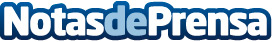 Los riesgos de TikTok: desde espionaje chino hasta retos de autolesiónTikTok es la red social de microvídeos musicales del momento, con más de 500 millones de usuarios activos y 1.200 millones de descargas. Sin embargo, está rodeada de controversias, como el presunto uso de los datos personales para  el cieberespionaje del Gobierno chino o el escaso conocimiento por parte de los padres de lo que hacen en ella sus hijosDatos de contacto:Luis Núñez667574131Nota de prensa publicada en: https://www.notasdeprensa.es/los-riesgos-de-tiktok-desde-espionaje-chino Categorias: Internacional Nacional Entretenimiento Ciberseguridad Ocio para niños Dispositivos móviles http://www.notasdeprensa.es